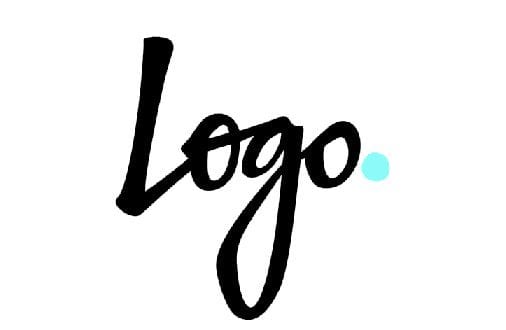 Volume Eyelash Extension Training Manual Your Lash Trainer Contact Information: Phone: (xxx) xxx-xxxxEmail: xxxx@gmail.comWebsite: www.trainer.comNext training available: Volume Lash 101 8/4/2020